SỞ TƯ PHÁP TỈNH TÂY NINHHỎI - ĐÁP LUẬT THI ĐUA – KHEN THƯỞNG NĂM 2022(có hiệu lực thi hành từ ngày 01/01/2024)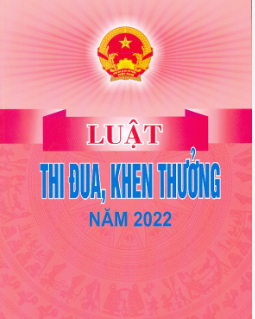 Ảnh: InternetHỏi: Thi đua là gì? Mục tiêu của thi đua là gì?Đáp: Thi đua là hoạt động có tổ chức do người có thẩm quyền phát động với sự tham gia tự nguyện của cá nhân, tập thể, hộ gia đình.Mục tiêu của thi đua là nhằm động viên, thu hút, khuyến khích mọi cá nhân, tập thể, hộ gia đình phát huy truyền thống yêu nước, đoàn kết, đổi mới, năng động, sáng tạo vươn lên hoàn thành tốt nhiệm vụ, đạt được thành tích tốt nhất trong xây dựng và bảo vệ Tổ quốc vì mục tiêu dân giàu, nước mạnh, dân chủ, công bằng, văn minh.Hỏi: Khen thưởng là gì? Mục tiêu của khen thưởng là gì?Đáp: Khen thưởng là việc ghi nhận, biểu dương, tôn vinh và khuyến khích bằng lợi ích vật chất đối với cá nhân, tập thể, hộ gia đình có thành tích trong xây dựng và bảo vệ Tổ quốc.Mục tiêu của khen thưởng là nhằm khuyến khích, động viên cá nhân, tập thể, hộ gia đình hăng hái thi đua; ghi nhận công lao, thành tích của cá nhân, tập thể, hộ gia đình trong xây dựng và bảo vệ Tổ quốc.Hỏi: Việc Thi đua được thực hiện theo các nguyên tắc nào? Đáp: Việc Thi đua – Khen thưởng được thực hiện theo các nguyên tắc sau:- Tự nguyện, tự giác, công khai, minh bạch;- Đoàn kết, hợp tác và cùng phát triển.- Bảo đảm bình đẳng giới trong thi đua. 4. Hỏi: Việc khen thưởng được thực hiện theo các nguyên tắc nào?Việc khen thưởng được thực hiện theo các nguyên tắc sau: - Chính xác, công khai, minh bạch, công bằng, kịp thời;- Bảo đảm thống nhất giữa hình thức, đối tượng khen thưởng và công trạng, thành tích đạt được;- Một hình thức khen thưởng có thể tặng nhiều lần cho một đối tượng; không khen thưởng nhiều lần, nhiều hình thức cho một thành tích đạt được; thành tích đến đâu khen thưởng đến đó;- Chú trọng khen thưởng cá nhân, tập thể, hộ gia đình trực tiếp lao động, sản xuất, kinh doanh; cá nhân, tập thể công tác ở địa bàn biên giới, trên biển, hải đảo, vùng có điều kiện kinh tế - xã hội đặc biệt khó khăn.- Bảo đảm bình đẳng giới trong khen thưởng.Hỏi: Danh hiệu thi đua là gì? Có bao nhiêu danh hiệu thi đua? Các căn cứ xét tặng danh hiệu thi đua được quy định như thế nào?Đáp:- Danh hiệu thi đua là hình thức ghi nhận, biểu dương, tôn vinh và khuyến khích bằng lợi ích vật chất đối với cá nhân, tập thể, hộ gia đình có thành tích trong thi đua.- Có 03 danh hiệu thi đua, đó là:1. Danh hiệu thi đua đối với cá nhân.2. Danh hiệu thi đua đối với tập thể.3. Danh hiệu thi đua đối với hộ gia đình.- Các 03 căn cứ xét tặng danh hiệu thi đua là: 1. Phong trào thi đua.2. Thành tích thi đua.3. Tiêu chuẩn danh hiệu thi đua.Hỏi: Có bao nhiêu loại hình khen thưởng?Đáp: Có 06 loại hình khen thưởng như sau: 1. Khen thưởng công trạng là khen thưởng cho cá nhân, tập thể thường xuyên có thành tích xuất sắc trong xây dựng và bảo vệ Tổ quốc.2. Khen thưởng đột xuất là khen thưởng kịp thời cho cá nhân, tập thể, hộ gia đình lập được thành tích xuất sắc đột xuất.3. Khen thưởng phong trào thi đua là khen thưởng cho cá nhân, tập thể, hộ gia đình có thành tích xuất sắc trong các phong trào thi đua do cấp có thẩm quyền phát động, chỉ đạo trong thời gian cụ thể hoặc thi đua theo chuyên đề phục vụ nhiệm vụ chính trị của Đảng, Nhà nước.4. Khen thưởng quá trình cống hiến là khen thưởng cho cá nhân có quá trình tham gia hoạt động lâu dài trong các giai đoạn cách mạng hoặc trong xây dựng và bảo vệ Tổ quốc, giữ chức vụ lãnh đạo, quản lý trong cơ quan nhà nước, đơn vị sự nghiệp công lập, tổ chức chính trị, tổ chức chính trị - xã hội, tổ chức chính trị xã hội - nghề nghiệp, tổ chức xã hội, tổ chức xã hội - nghề nghiệp được Đảng, Nhà nước giao nhiệm vụ, có công lao, thành tích đóng góp vào sự nghiệp cách mạng của Đảng và của dân tộc.5. Khen thưởng theo niên hạn là khen thưởng cho cá nhân thuộc Quân đội nhân dân và Công an nhân dân có thành tích, có quá trình công tác trong lực lượng vũ trang nhân dân.6. Khen thưởng đối ngoại là khen thưởng cho cá nhân, tập thể người Việt Nam định cư ở nước ngoài; cá nhân, tập thể người nước ngoài có thành tích đóng góp vào công cuộc xây dựng và bảo vệ Tổ quốc Việt Nam.7. Hỏi: Có bao nhiêu hình thức khen thưởng? Những căn cứ để xét khen thưởng là gì?Đáp: - Có 07 loại hình thức khen thưởng, gồm: 1. Huân chương.2. Huy chương.3. Danh hiệu vinh dự nhà nước.4. “Giải thưởng Hồ Chí Minh”, “Giải thưởng Nhà nước”.5. Kỷ niệm chương.6. Bằng khen.7. Giấy khen.- Có 03 căn cứ để xét khen thưởng, gồm:1. Thành tích đạt được.2. Tiêu chuẩn khen thưởng.3. Điều kiện và hoàn cảnh cụ thể lập được thành tích.8. Hỏi: Cơ quan, tổ chức, đơn vị có trách nhiệm gì trong công tác thi đua, khen thưởng?Đáp: Trách nhiệm của cơ quan, tổ chức, đơn vị trong công tác thi đua, khen thưởng được quy định như sau:1. Người đứng đầu cơ quan, tổ chức, đơn vị trực tiếp lãnh đạo, chỉ đạo và chịu trách nhiệm về kết quả công tác thi đua, khen thưởng; phát hiện cá nhân, tập thể, hộ gia đình có thành tích để khen thưởng theo thẩm quyền hoặc đề nghị cấp trên khen thưởng; nhân rộng điển hình tiên tiến; đánh giá thành tích; chịu trách nhiệm về quyết định khen thưởng và việc trình cấp trên khen thưởng.2. Cơ quan, tổ chức, đơn vị có trách nhiệm áp dụng công nghệ thông tin, hiện đại hóa về quản lý công tác thi đua, khen thưởng.3. Mặt trận Tổ quốc Việt Nam, các tổ chức thành viên của Mặt trận, trong phạm vi nhiệm vụ, quyền hạn của mình còn có trách nhiệm sau đây:a) Tuyên truyền, vận động, động viên các đoàn viên, hội viên và Nhân dân thực hiện pháp luật về thi đua, khen thưởng;b) Tổ chức hoặc phối hợp với cơ quan, tổ chức, đơn vị tổ chức các phong trào thi đua;c) Giám sát việc thực hiện chính sách, pháp luật về thi đua, khen thưởng và phản biện xã hội đối với dự thảo chính sách, pháp luật về thi đua, khen thưởng.4. Cơ quan báo chí còn có trách nhiệm thường xuyên tuyên truyền chủ trương của Đảng, chính sách, pháp luật của Nhà nước về thi đua, khen thưởng; tích cực tham gia phát hiện cá nhân, tập thể, hộ gia đình có thành tích xuất sắc; phổ biến, nêu gương điển hình tiên tiến, người tốt, việc tốt, góp phần cổ vũ, khích lệ phong trào thi đua. Công tác tuyên truyền phản ánh đúng kết quả của phong trào thi đua và công tác khen thưởng; kịp thời phản ánh, đấu tranh với các hành vi vi phạm pháp luật về thi đua, khen thưởng.5. Cơ quan, tổ chức, đơn vị tham mưu, giúp việc về công tác thi đua, khen thưởng có trách nhiệm sau đây:a) Tham mưu, đề xuất thực hiện công tác thi đua, khen thưởng;b) Tham mưu phát động phong trào thi đua; xây dựng chương trình, kế hoạch, nội dung thi đua;c) Hướng dẫn, đôn đốc, kiểm tra việc thực hiện công tác thi đua, khen thưởng; tiếp nhận, xem xét, thẩm định hồ sơ đề nghị tặng danh hiệu thi đua và hình thức khen thưởng; trình cấp có thẩm quyền quyết định việc khen thưởng;d) Tham mưu sơ kết, tổng kết các phong trào thi đua.9. Hỏi: Trách nhiệm của cá nhân, tổ chức Việt Nam khi nhận hình thức khen thưởng của cá nhân, tổ chức nước ngoài được quy định như thế nào? Đáp: Cá nhân, tổ chức Việt Nam khi nhận hình thức khen thưởng của cá nhân, tổ chức nước ngoài phải được cơ quan nhà nước có thẩm quyền của nước Cộng hòa xã hội chủ nghĩa Việt Nam đồng ý hoặc theo quy định của điều ước quốc tế mà nước Cộng hòa xã hội chủ nghĩa Việt Nam là thành viên.10. Hỏi: Hành vi nào bị nghiêm cấm trong thi đua, khen thưởng?Đáp: Các hành vi bị nghiêm cấm trong thi đua, khen thưởng gồm:1. Tổ chức thi đua, khen thưởng trái với chính sách, pháp luật của Nhà nước; lợi dụng thi đua, khen thưởng để vụ lợi.2. Cản trở, nhũng nhiễu, tiêu cực trong công tác thi đua, khen thưởng.3. Kê khai gian dối, làm giả hồ sơ, xác nhận, đề nghị sai trong thi đua, khen thưởng.4. Lạm dụng chức vụ, quyền hạn để đề nghị, quyết định tặng danh hiệu thi đua, hình thức khen thưởng trái pháp luật.5. Sử dụng hiện vật khen thưởng trái thuần phong, mỹ tục của dân tộc, đạo đức xã hội, tác động xấu đến xã hội.6. Sử dụng quỹ thi đua, khen thưởng trái quy định của pháp luật.11. Hỏi: Quyền và nghĩa vụ của cá nhân, tập thể, hộ gia đình trong thi đua, khen thưởng được quy định như thế nào?Đáp: Quyền và nghĩa vụ của cá nhân, tập thể, hộ gia đình trong thi đua, khen thưởng được quy định như sau: - Cá nhân, tập thể, hộ gia đình có các quyền sau:1. Cá nhân, tập thể, hộ gia đình được tham gia các phong trào thi đua, được khen thưởng kèm theo hiện vật khen thưởng và hưởng lợi ích khác theo quy định của pháp luật.2. Cá nhân, hộ gia đình được tặng các danh hiệu thi đua và hình thức khen thưởng có quyền lưu giữ, trưng bày và sử dụng hiện vật khen thưởng. Tập thể được tặng các danh hiệu thi đua và hình thức khen thưởng có quyền lưu giữ, trưng bày, sử dụng biểu tượng của các hiện vật khen thưởng đó trên các văn bản, tài liệu chính thức của tập thể.-  Cá nhân, tập thể, hộ gia đình có các nghĩa vụ sau:1. Nghiêm chỉnh chấp hành các quy định của pháp luật, của cơ quan, tổ chức, đơn vị trong công tác thi đua, khen thưởng.2. Phát huy thành tích đã đạt được, tuyên truyền, phổ biến kinh nghiệm; bảo quản, lưu giữ các hiện vật khen thưởng.12. Hỏi: Xử lý vi phạm về thi đua, khen thưởng được quy định như thế nào?Đáp:Xử lý vi phạm về thi đua, khen thưởng được quy định như sau:1. Người nào có hành vi vi phạm pháp luật về thi đua, khen thưởng thì tùy theo tính chất, mức độ vi phạm mà bị xử lý kỷ luật, xử phạt vi phạm hành chính hoặc bị truy cứu trách nhiệm hình sự; nếu gây thiệt hại thì phải bồi thường theo quy định của pháp luật.2. Quyết định tặng danh hiệu thi đua, hình thức khen thưởng bị hủy bỏ, hiện vật khen thưởng và tiền thưởng bị thu hồi trong các trường hợp sau đây:a) Có hành vi gian dối trong việc kê khai công trạng, thành tích để được tặng danh hiệu thi đua, hình thức khen thưởng;b) Cung cấp thông tin sai sự thật hoặc làm giả hồ sơ, giấy tờ để đề nghị tặng danh hiệu thi đua, hình thức khen thưởng;c) Thẩm định, xét, duyệt, đề nghị danh hiệu thi đua, hình thức khen thưởng trái quy định của pháp luật;d) Có kết luận, quyết định, bản án của cơ quan có thẩm quyền về việc người đã được tặng danh hiệu thi đua, hình thức khen thưởng có vi phạm, khuyết điểm dẫn đến không bảo đảm tiêu chuẩn xét tặng danh hiệu thi đua, hình thức khen thưởng trong khoảng thời gian tính thành tích hoặc liên quan đến công trình, tác phẩm là cơ sở để tặng giải thưởng.3. Cá nhân được tặng danh hiệu vinh dự nhà nước mà bị kết tội bằng bản án, quyết định của Tòa án có hiệu lực pháp luật và bị áp dụng hình phạt tù có thời hạn, tù chung thân hoặc tử hình thì bị tước danh hiệu vinh dự nhà nước.4. Cá nhân được tặng danh hiệu “Anh hùng Lao động” thời kỳ kháng chiến, “Anh hùng Lực lượng vũ trang nhân dân”, “Bà mẹ Việt Nam anh hùng” mà bị kết tội bằng bản án, quyết định của Tòa án có hiệu lực pháp luật về một trong các tội xâm phạm an ninh quốc gia hoặc tội khác bị áp dụng hình phạt tù chung thân hoặc tử hình hoặc tham gia hoạt động chống phá chế độ, Đảng, Nhà nước, đào ngũ, phản bội, chiêu hồi mà bị chấm dứt hưởng chế độ ưu đãi theo quy định của pháp luật về ưu đãi người có công với cách mạng thì bị tước danh hiệu vinh dự nhà nước.5. Pháp nhân thương mại được tặng danh hiệu vinh dự nhà nước mà bị kết tội bằng bản án, quyết định của Tòa án có hiệu lực pháp luật và bị áp dụng hình phạt đình chỉ hoạt động vĩnh viễn thì bị tước danh hiệu vinh dự nhà nước.6. Cá nhân, pháp nhân thương mại bị tước danh hiệu vinh dự nhà nước mà sau đó có bản án, quyết định của Tòa án có hiệu lực pháp luật tuyên không có tội, miễn trách nhiệm hình sự hoặc không thuộc trường hợp 3, 4 và 5 nêu trên thì được phục hồi và trao lại danh hiệu vinh dự nhà nước.7. Chủ tịch nước quyết định tước, phục hồi và trao lại danh hiệu vinh dự nhà nước.8. Người có thẩm quyền quyết định tặng danh hiệu thi đua, hình thức khen thưởng thì có thẩm quyền hủy bỏ quyết định tặng danh hiệu thi đua, hình thức khen thưởng đã được xét tặng.9. Chính phủ quy định chi tiết thủ tục hủy bỏ quyết định tặng danh hiệu thi đua hoặc hình thức khen thưởng, thu hồi hiện vật khen thưởng và tiền thưởng; thủ tục tước, phục hồi và trao lại danh hiệu vinh dự nhà nước./.